Муниципальное бюджетное дошкольное образовательное учреждениедетский сад «Светлячок» г. Южи155630, Ивановская область, г. Южа, ул. Горького, д.5Телефон: (8-493-47) 2-15-12, e-mail:dou_svetlyachok@rambler.ru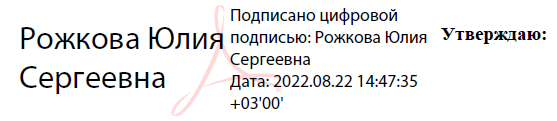 Рабочая программа музыкального руководителя Болтуховой  Елены Александровнына 2022-2023 учебный год.Содержание: I. Целевой раздел  Пояснительная записка  3  1.1 Цель и задачи реализации программы1.2 Принципы и подходы к формированию программы 1.3 Значимые для разработки и реализации программы характеристики 1.4 Планируемый результат освоения программы II. Содержательный раздел2.1 Содержание образовательной работы  2.2 Структура непосредственно образовательной деятельности с учетом возрастных особенностей 2.3 Вариативные формы, способы, методы и средства реализации программы2.4 Особенности образовательной деятельности разных видов и культурных практик2.5 Особенности взаимодействия с семьями воспитанниковIII. Организационный раздел. 3.1 Формы педагогического взаимодействия3.2 Расписание организации утренней гимнастики3.3 Расписание непосредственно образовательной деятельности 3.4 Перспективное планирование непосредственно образовательной деятельности 3.5 Организация традиционных событий, праздников, мероприятий  3.6 Особенности организации развивающей предметно-пространственной среды 3.7 Описание материально-технического обеспечения рабочей программыПояснительная  записка. Рабочая программа музыкального руководителя по освоению образовательной области «Художественно-эстетическое развитие» детьми 1,6-8 (далее программа) лет разработана в соответствии с основными положениями федерального  государственного образовательного стандарта дошкольного образования (далее ФГОС ДО), образовательной программы (далее ООП ДО) муниципального дошкольного образовательного учреждения детского сада комбинированного вида № 134 г (далее учреждение), с учетом основной образовательной  программы дошкольного  образования «Детство, под редакцией Т.И. Бабаевой, А.Г. Гогоберидзе, О. В. Солнцевой и др. и парциальной программы «Ладушки» И.Каплуновой,  И.Новоскольцнвой. Парциальная  программа «Ритмическая мозаика» представляет собой оригинальную разработку системы музыкальных занятий с дошкольниками. Она учитывает психологические особенности детей, строится на принципах внимания к потребностям и реакциям детей, создания атмосферы доверия и партнерства в музицировании, танцах, играх. Парциальная программа «Ритмическая мозаика» отличается творческим, профессиональным подходом к развитию музыкальных способностей детей, их образного мышления, и развитию личности. Программа «Ритмическая мозаика» представляет собой качественно разработанный оригинальный продукт, позволяющий эффективно осуществлять комплексное всестороннее музыкальное воспитание и развитие ребенка: от восприятия музыки к ее исполнительству, доступными дошкольнику средствами, и к творчеству. Данная программа разработана в соответствии со следующими нормативными документами: 1.Федеральный закон от 29.12.2012 N 273-ФЗ «Об образовании в РФ». 2.Приказ Министерства образования и науки РФ от 17 октября 2013 г. № 1155 «Об утверждении федерального государственного образовательного стандарта дошкольного образования» (Зарегистрировано в Минюсте РФ 14 ноября 2013 г. № 30384) 3. Санитарные правила СП 2.4.3648-20 «Санитарно-эпидемиологические требования к организациям воспитания и обучения, отдыха и оздоровления детей и молодежи».4.Постановление   Правительства   Российской Федерации от 5 августа 2013 г. № 662 «Об осуществлении  мониторинга системы образования»  5.Приказ Министерства  образования и науки РФ от 30 августа  2013 г. № 1014 «Об утверждении Порядка организации и осуществления образовательной  деятельности по основным общеобразовательным программам – образовательным  программам  дошкольного образования»  (Зарегистрировано в Минюсте России  26.09.2013 № 30038)  1.1 Цель и задачи реализации программы  Целью программы является развитие предпосылок ценностно-смыслового восприятия и понимания музыкальных произведений; становление эстетического отношения к окружающему миру; восприятие музыки, фольклора; реализацию самостоятельной творческой музыкальной и др. деятельности детей. Задачи: формирование основ музыкальной культуры дошкольников; формирование ценностных ориентаций средствами музыкального искусства; обеспечение эмоционально-психологического благополучия, охраны и укрепления здоровья детей. 1.2 Принципы и подходы к формированию программы Программа сформирована в соответствии с принципами и подходами, определёнными ФГОС ДО: - обеспечивает единство воспитательных, развивающих, обучающих и оздоровительных целей и задач процесса образования детей дошкольного возраста; - строится с учётом принципа интеграции образовательных областей в соответствии с возрастными возможностями и особенностями воспитанников, спецификой и возможностями образовательных областей; - предусматривает решение программных образовательных задач в совместной деятельности взрослого и детей и самостоятельной деятельности детей не только в рамках непосредственно образовательной деятельности, но и при проведении режимных моментов в соответствии со спецификой дошкольного образования; - предполагает построение образовательного процесса на адекватных возрасту формах работы с детьми. При разработке рабочей программы учтены принципы как общей, так и коррекционной педагогики. Принципы обучения: Принцип наглядности: Этот принцип соответствует основным формам мышления дошкольника (наглядно- действенное и наглядно-образное). Реальные предметы и наглядные образы способствуют правильной организации мыслительной деятельности ребенка. Сделать обучение наглядным — значит создать у ребенка зрительные образы, обеспечить восприятие окружающего, включить непосредственно в практическую деятельность, связать обучение с жизнью. Принцип доступности: Предполагает построение образовательного процесса на адекватных возрасту формах работы с детьми (игра). Предполагает соотнесение содержания, характера и объема учебного материала с уровнем развития и подготовленности детей. Исключает умственные и физические перегрузки в содержании образования детей, обеспечивая отсутствие давления предметного обучения. Принцип систематичности и последовательности: Обязателен для всех форм физического воспитания: формирования двигательных навыков, закаливания. Систематичность проявляется во взаимосвязи знаний, умений, навыков. Система подготовительных и подводящих упражнений позволяет перейти к освоению нового движения и, опираясь на него, приступить к познанию последующего сложного материала. Регулярность, планомерность, непрерывность физического воспитания на протяжении всего дошкольного возраста обеспечивают принцип систематичности. Принцип систематичности и последовательности в обучении дошкольников проявляется в малых объемах содержания, предлагаемого для одновременного усвоения, в частой и многократной повторяемости содержания при небольшом увеличении объема и усложнении. В процессе обучения систематичность и последовательность обеспечиваются четким планированием процесса обучения, разбивкой его содержания на отдельные части, установлением связи каждого этапа с последующим, с содержанием обучения с другими образовательными областями. Систематичность и последовательность обучения дошкольников обеспечивают прочность усвоения ими знаний, навыков и умений. Во всех возрастных группах должна соблюдаться четкая последовательность физкультурных занятий с обязательным чередованием нагрузок и отдыха, а также последовательность, преемственность, взаимосвязь в содержании самих занятий. Ежедневные, систематически проводимые формы организации двигательной деятельности в сочетании с закаливающими мероприятиями приучают ребенка постоянно соблюдать оздоровительно-воспитательный режим, тогда как прекращение систематических занятий снижает функциональные возможности его организма и уровень физической подготовленности. Данный принцип обучения важен для создания двигательного образования ребенка. Он предполагает преемственность от одной ступени обучения к другой. Принцип развивающего обучения: Основывается на положении о ведущей роли обучения в развитии ребенка и формировании "зоны ближайшего развития. Принцип коррекции и компенсации: Требует гибкого соответствия коррекционно - педагогических технологий и индивидуально - дифференцированного подхода к характеру нарушений у ребенка, их структуре и выраженности. Принципы воспитания Принцип активности и самостоятельности: Связан с использованием таких приемов и методов обучения, при которых ребенок ощущает потребность полнее и глубже узнать окружающий мир. При этом он проявляет активное стремление к самостоятельным поступкам. Это выражается в том, что он настойчив в осуществлении задуманных дел, стремится научиться новым действиям, приобрести новые знания. Используя данный принцип, важно поощрять ребенка дошкольного возраста задавать вопросы о себе, о близких, об окружающем мире, а также развивать умение высказываться о себе, о своем настроении, самочувствии, о своих желаниях. Ребенка нужно поощрять к общению на познавательные темы со сверстниками и со старшими. Принцип культуросообразности: Учитывает национальные ценности и традиции в образовании. Понимается как «открытость» различных культур, создание условий для наиболее полного (с учетом возраста) ознакомления с достижениями и развитием культуры современного общества и формирование разнообразных познавательных интересов. Возможный путь реализации этого принципа – это сочетание, взаимосвязь и взаимодополняемость федерального и регионального компонентов содержания образования. Принципы образования Принцип интеграции. Под интеграцией содержания дошкольного образования понимается состояние (или процесс, ведущий к такому состоянию) связанности, взаимопроникновения и взаимодействия отдельных образовательных областей, обеспечивающее целостность образовательного процесса. Комплексно-тематический принцип: Предполагает тесную взаимосвязь и взаимозависимость различных видов детских деятельностей вокруг единой «темы». Виды «тем»: «организующие моменты», «тематические недели», «события», «реализация проектов», «сезонные явления в природе», «праздники», «традиции». Принцип развития: Предполагает ориентацию содержания образования на стимулирование и поддержку эмоционального, духовно-нравственного и интеллектуального развития и саморазвития ребенка, на создание условий для проявления самостоятельности, инициативности, творческих способностей ребенка в различных видах деятельности, а не только на накопление знаний и формирование навыков решения предметных задач. При этом сохраняется значимость усвоения детьми знаний, овладения умениями и навыками как средства для детского развития, а не самоцель дошкольного и начального образования. Принцип целостности: Требует отбора такого содержания образования, которое поможет ребенку удерживать и воссоздавать целостность картины мира, обеспечит осознание им разнообразных связей между его объектами и явлениями, и в то же время сформировать умения видеть с разных сторон один и тот же предмет. Принцип вариативности: Содержания образования предполагает возможность сосуществования различных подходов к отбору содержания и технологии обучения, по-разному осуществляющих реализацию целей образования с учетом развития современной науки, потребностей общества и региональных особенностей. Кроме этого вариативность обеспечивает дифференциацию образования, то есть возможности индивидуального развития каждого ребенка. 1.3 Значимые для разработки и реализации программы характеристики Возрастные и индивидуальные особенности детей от 1,5 до 3 лет. Период раннего детства имеет ряд качественных физиологических и психических особенностей, которые требуют создания специальных условий для развития детей этого возраста. Взаимосвязь физического и психического развития – это общая закономерность, присущая любому возрасту, но в раннем детстве она проявляется особенно ярко, потому что в этот период происходит становление всех функций организма. Именно в раннем детстве учеными отмечается наиболее прочная связь и зависимость умственного и социального развития от физического состояния и настроения ребенка (например: ухудшение здоровья отражается на отношении к окружающему; снижается восприимчивость, притупляется ориентировочная реакция, дети теряют приобретенные умения: речевые, двигательные, социальные). Яркая специфика психофизиологических и индивидуальных различий (особенно в раннем возрасте важно учитывать индивидуальные, психофизиологические различия – уровень активности, регулярность биоритмов, степень комфортности при адаптации любого вида, более настроение, интенсивность реакций, порог чувствительности, отвлекаемость, упорство и внимание). Этому возрасту свойственно удовлетворение ребёнком естественных психофизиологических потребностей: сенсомоторной потребности и потребность в эмоциональном контакте, потребности во взаимодействии и общении со взрослыми. Специфичностью проявления нервных процессов у ребенка - это:  легкость выработки условных рефлексов, но при этом же сложность их изменения;  повышенная эмоциональная возбудимость;  сложность переключения процессов возбуждения и торможения;  повышенная эмоциональная утомляемость. Развитие детей раннего возраста имеет свою неповторимую специфику, что выражается, в тесной взаимосвязи физиологических и психологических компонентов. На третьем году жизни заметно возрастает речевая активность детей, они начинают проявлять живой интерес к слову. Это обнаруживается в детских высказываниях и вопросах, а также в игре словами. Малыши изменяют слова, придумывают новые, которых нет в речи взрослых; идет быстрое освоение грамматических форм. Общение детей с воспитателем постоянно обогащается и развивается. Это и эмоциональное общение (обмен положительными эмоциями), и деловое, сопровождающее совместную деятельность взрослого и ребенка, а кроме того, познавательное общение. Дети могут спокойно, не мешая друг другу, играть рядом, объединяться в игре с общей игрушкой, развивать несложный игровой сюжет из нескольких взаимосвязанных по смыслу эпизодов, выполнять вместе простые поручения.  Возрастные и индивидуальные особенности детей от 3 до4 лет.Эмоциональное развитие ребёнка этого возраста характеризуется проявлениями таких чувств и эмоций, как любовь к близким, привязанность к воспитателю, доброжелательное отношение к окружающим, сверстникам. Ребёнок способен к эмоциональной отзывчивости — он может сопереживать другому ребенку. В младшем дошкольном возрасте поведение ребёнка непроизвольно, действия и поступки ситуативны, их последствия ребёнок чаще всего не представляет, нормативно развивающемуся ребенку свойственно ощущение безопасности, доверчиво-активное отношение к окружающему. Музыкально-художественная деятельность детей носит непосредственный и синкретический характер. Восприятие музыкальных образов происходит при организации практической деятельности (проиграть сюжет, рассмотреть иллюстрацию и др.). Совершенствуется звукоразличение, слух: ребёнок дифференцирует звуковые свойства предметов, осваивает звуковые предэталоны (громко — тихо, высоко — низко и пр.). Начинает проявлять интерес и избирательность по отношению к различным видам музыкально-художественной деятельности (пению, слушанию, музыкально- ритмическим движениям). Возрастные и индивидуальные особенности детей от 4 до 5 лет.В этом возрасте происходит развитие инициативности и самостоятельности ребенка в общении со взрослыми и сверстниками. Дети продолжают сотрудничать со взрослыми в практических делах (совместные игры, поручения), наряду с этим активно стремятся к интеллектуальному общению, что проявляется в многочисленных вопросах (почему? зачем? для чего?), стремлении получить от взрослого новую информацию познавательного характера. В художественной и продуктивной деятельности дети эмоционально откликаются на произведения музыкального и изобразительного искусства, художественную литературу, в которых с помощью образных средств переданы различные эмоциональные состояния людей, животных, сказочных персонажей. Дошкольники начинают более целостно воспринимать сюжеты и понимать образы. Возрастные и индивидуальные особенности детей от 5 до 6 лет.Ребёнок 5—6 лет стремится познать себя и другого человека как представителя общества, постепенно начинает осознавать связи и зависимости в социальном поведении и взаимоотношениях людей. В этом возрасте в поведении дошкольников происходят качественные изменения — формируется возможность саморегуляции, дети начинают предъявлять к себе те требования, которые раньше предъявлялись им взрослыми. Так они могут, не отвлекаясь на более интересные дела, доводить до конца малопривлекательную работу (убирать игрушки, наводить порядок в комнате и т.п.). Это становится возможным благодаря осознанию детьми общепринятых норм и правил поведения и обязательности их выполнения. В процессе восприятия художественных произведений, произведений музыкального и изобразительного искусства дети способны осуществлять выбор того (произведений, персонажей, образов), что им больше нравится, обосновывая его с помощью элементов эстетической оценки. Они эмоционально откликаются на те произведения искусства, в которых переданы понятные им чувства и отношения, различные эмоциональные состояния людей, животных, борьба добра со злом. Совершенствуется качество музыкальной деятельности. Творческие проявления становятся более осознанными и направленными (образ, средства выразительности продумываются и сознательно подбираются детьми). В продуктивной деятельности дети также могут изобразить задуманное (замысел ведёт за собой изображение). Возрастные и индивидуальные особенности детей от 6 до 7 лет.К концу дошкольного возраста происходят существенные изменения в эмоциональной сфере. С одной стороны, у детей этого возраста более богатая эмоциональная жизнь, их эмоции глубоки и разнообразны по содержанию. С другой стороны, они более сдержанны и избирательны в эмоциональных проявлениях. Музыкально-художественная деятельность характеризуется большой самостоятельностью. Развитие познавательных интересов приводит к стремлению получить знания о видах и жанрах искусства (история создания музыкальных шедевров, жизнь и творчество композиторов и исполнителей). Дошкольники начинают проявлять интерес к посещению театров, понимать ценность произведений музыкального искусства. Возрастные психологические особенности дошкольников 5-8 лет с ограниченными возможностями здоровьяВ работе с дошкольниками с интеллектуальной недостаточностью имеет не только общеразвивающее, но и коррекционное значение. Т. к. очень часто звучащий мир для таких детей представляет собой шумовой фон, в котором лишь единичные звуки «опредмечены» и имеют смысл. Музыкальное воспитание способствует преодолению или ослаблению многих недостатков психического и физического развития детей (нарушение эмоциональной и сенсорной сферы, внимания, речи,  несформированность представлений об окружающей действительности, произвольности, серийности, и выразительности движений).1.4 Планируемый результат освоения программыЦелевые ориентиры дошкольного образования, представленные в ФГОС ДО, рассматриваются как социально -нормативные возрастные характеристики возможных достижений ребенка. Это ориентир для педагогов и родителей, обозначающий направленность воспитательной деятельности взрослых.группы общеразвивающей направленностиЦелевые ориентиры образования в раннем возрасте (1,6 – 3 года)Активно реагирует на музыку, с удовольствием двигается под музыку и слушает простые произведенияЦелевые ориентиры освоения программы с учетом возрастных возможностей детей3 – 4 годаС интересом вслушивается в музыку, запоминает и узнает знакомые произведения ,проявляет эмоциональную отзывчивость, появляются первоначальные суждения о настроении музыки ;различает танцевальный, песенный, маршевый метроритм, передает их в движении; эмоционально откликается на характер песни, пляски; активен в играх на исследование звука, элементарном  музицировании;4 – 5 летможет установить связь между средствами выразительности и содержанием музыкально-художественного образа;различает выразительный и изобразительный характер в музыке;владеет элементарными вокальными приемами;чисто интонирует подпевки в пределах знакомых интервалов;ритмично музицирует, слышат сильную долю в 2х, 3х-дольном размере;накопленный на занятиях музыкальный опыт переносит в самостоятельную деятельность, делает попытки творческих импровизаций на инструментах, в движении и пении.5 – 6 летразвиты элементы культуры   слушательского  восприятия;выражает желание посещать концерты, музыкальный театрмузыкально эрудирован, имеет представления о жанрах музыки;проявляет себя в разных видах музыкальной исполнительской деятельности;активен в театрализации;участвует в инструментальных импровизациях.Целевые ориентиры на этапе завершения дошкольного образованияРазвита   культура слушательского восприятия, любит посещать концерты, музыкальный театр, музыкально эрудирован, имеет представления о жанрах и направлениях классической и народной музыки, творчестве разных композиторов; проявляет себя во всех видах музыкальной исполнительской деятельности, на праздниках; активен в театрализации, где включается в ритмо-интонационные игры, помогающие почувствовать выразительность и ритмичность интонаций, а также стихотворных ритмов, певучие диалоги или рассказывания;проговаривает ритмизированно стихи и импровизирует мелодии на заданную тему, участвует в инструментальных импровизациях.группы компенсирующей направленностиЦелевые ориентиры дошкольного образования для детей компенсирующих группИтогом коррекционной развивающей работы, для детей с легкой умственной отсталостью, является сформированный уровень психофизического развития, который позволит ребенку успешно овладевать школьной программой, соответствующей его возможностям и адаптироваться к условиям школьной жизни. Для воспитанников с умеренной и тяжелой умственной отсталостью не может быть единого образовательного стандарта, так как их возможности в развитии, коррекции и адаптации строго индивидуальны. Речь может идти о системе коррекционной работы, направленной на личностное развитие каждого, его потенциальных возможностей и способностей.2.1 Содержание образовательной работыВозрастЗадачи1 мл. гр. (от 2 до 3-х лет):Доставлять радость музыкой, пением, движением под музыку и музыкальной игрой.Развивать эмоциональную отзывчивость на музыку.Формировать устойчивость слухового внимания, способность прислушиваться к музыке, слушать ееСпособствовать запоминанию элементарных движений, связанных с музыкой.Развивать способность слушать художественный текст и активно (эмоционально) реагировать на его содержание;Развивать умение прислушиваться к словам песен, воспроизводить звукоподражания и простейшие интонации.Учить выполнять под музыку игровые и плясовые движения, соответствующие словам песни и характеру музыки2 младшего группа  (3- 4 года)Воспитывать у детей слуховую сосредоточенность и эмоциональную отзывчивость на музыку;Поддерживать детское экспериментирование с немузыкальными (шумовыми, природными) и музыкальными звуками и исследования качеств музыкального звука: высоты, длительности, динамики, тембра;Активизировать слуховую восприимчивость младших дошкольников.Группа среднего возраста4 -5 летВоспитывать слушательскую культуру детей, развивать умения понимать и интерпретировать выразительные средства музыки;Развивать умения общаться и сообщать о себе, своем настроении с помощью музыки;Развивать музыкальный слух: интонационный, мелодический, гармонический, ладовый; обучать элементарной музыкальной грамоте.Развивать координацию слуха и голоса, формировать начальные певческие навыки;Способствовать освоению детьми приемов игры на детских музыкальных инструментах;Способствовать освоению элементов танца и ритмопластики для создания музыкальных двигательных образов в играх и драматизациях;Стимулировать желание ребенка самостоятельно заниматься музыкальной деятельностью.Группа старшего возраста5-6 летОбогащать слуховой опыт детей при знакомстве с основными жанрами музыки;Накапливать представления о жизни и творчестве некоторых композиторов.Обучать детей анализу средств музыкальной выразительности.Развивать умения творческой интерпретации музыки разными средствами художественной выразительности.Развивать певческие умения;Стимулировать освоение умений игрового  музицирования;Стимулировать самостоятельную деятельность детей по импровизации танцев, игр, оркестровок;Развивать умения сотрудничества в коллективной музыкальной деятельности.Обогащать слуховой опыт у детей при знакомстве с основными жанрами, стилями и направлениями в музыке; Подготовительная к школе группа.6-7 летНакапливать представления о жизни и творчестве русских и зарубежных композиторов.Обучать детей анализу, сравнению и сопоставлению при разборе музыкальных форм и средств музыкальной выразительности.Развивать умения творческой интерпретации музыки разными средствами художественной выразительности.Развивать умения чистоты интонирования в пении;Помогать осваивать навыки ритмического многоголосья посредством игрового музицирования;Стимулировать самостоятельную деятельность детей по сочинению танцев, игр, оркестровок;Развивать умения сотрудничества и сотворчества в коллективной музыкальной деятельности2.2 Структура непосредственно образовательной деятельности с учетом возрастных особенностей.Основная форма образовательной работы с детьми — музыкальные занятия, в ходе которых осуществляется систематическое, целенаправленное и всестороннее воспитание дошкольников, формирование музыкальных способностей каждого ребенка. Занятия включают чередование различных видов деятельности (пения, ритмики, слушания музыки, игры на детских инструментах, ознакомления с элементами музыкальной грамоты) и обеспечивают тем самым разностороннее развитие музыкальных способностей детей. Занятия содействуют воспитанию многих положительных качеств личности ребенка. Объединяют детей общими радостными, эстетическими переживаниями, совместными действиями, учат .культуре поведения, требуют определенной сосредоточенности, проявления умственных усилий, инициативы и творчества. Занятия оказывают несомненное влияние на другие формы организации детей. Самостоятельная музыкальная деятельность ребят будет активнее на основе знаний, умений, навыков, приобретенных на занятиях.Музыкальные занятия проводятся, как подгруппами, так и одновременно со всей группой от 10 до 30 мин. 2 раза в неделю. Их структура и содержание зависит от целей, задач, возрастных и индивидуальных особенностей детей. Первый год жизни рассматривается как подготовительный этап к обучению, основанный на активном общении взрослого и малыша. Содержание занятий включает обучение пению, слушанию музыки, ритмике, элементам музыкальной грамоты, игре на детских инструментах. Объем знаний по этим видам деятельности определен программой и задачами музыкального воспитания для каждой возрастной группы детского сада.2.3. Вариативные формы, способы, методы и средства реализации программыОрганизация по музыкальному развитию детей по реализации и освоению содержания программы осуществляется в двух основных моделях организации образовательного процесса:Самостоятельная деятельность детейОбщий объем самостоятельной деятельности детей соответствует требованиям СанПин 2.4.1.3049-13 (3-4 часа в день для всех возрастных групп)Формы проведения занятий:1.Традиционное2.Комплексное3.Интегрированное4. ДоминантноеМетоды реализации программыСловесныеНаглядныйПрактические2.4 Особенности образовательной деятельности разных видов и культурных практикВ программе на первый план выдвигается развивающая функция образования, обеспечивающая становление личности ребенка и ориентирующая педагога на его индивидуальные особенности. Содержание   программы обеспечивает учет национальных ценностей и традиций в образовании, направлено на его всестороннее развитие, на формирование духовных и общечеловеческих ценностей, а также способностей и компетенций, что соответствует современным научным концепциям дошкольного воспитания, которые предполагают, что целью и результатом дошкольного образования будет формирование жизнеспособной личности, которая характеризуется умением принимать решения, достигать требуемого результата в неопределённых проблемных ситуациях, самостоятельно восполняя недостаток знаний и информации. Личность, обладающая умением позитивно взаимодействовать с людьми других культур, языков и религий, способная к критическому суждению в отношении информации, с которой работает; владеющая информационными технологиями, умением самостоятельно учиться на протяжении жизни в контексте, как личного профессионального роста, так и социальной жизни, работать в команде на общий результат; уметь отстаивать свою точку зрения, обосновывая её, вести дискуссию таким образом, чтобы она приводила к новому пониманию проблемы, а не к конфликту. Программа опирается на лучшие традиции отечественного дошкольного образования, его фундаментальность: комплексное решение задач по охране жизни и укреплению здоровья детей, всестороннее воспитание, амплификацию (обогащение) развития на основе организации разнообразных видов детской деятельности:игровойдвигательнойпознавательно-исследовательскойкоммуникативнойпродуктивной (изобразительной, конструктивной)музыкальнойтрудовойчтения или их интеграцию с использованием разнообразных форм и методов работыСпособы и направления поддержки детской инициативыПрограмма построена с интеграцией всех основных образовательных областей и обеспечивает полноценное развитие личности детей в сферах социально-коммуникативного, познавательного, речевого, художественно-эстетического развития на фоне их эмоционального благополучия и положительного отношения к миру, к себе и к другим людям. Указанные требования направлены на создание социальной ситуации развития для участников образовательных отношений, включая создание образовательной среды, которая:гарантирует охрану и укрепление физического и психического здоровья детей;обеспечивает эмоциональное благополучие детей;способствует профессиональному развитию педагогических работников;создает условия для развивающего вариативного дошкольного образования;обеспечивает открытость дошкольного образования;создает условия для участия родителей (законных представителей) в образовательной деятельности.Психолого-педагогические условия реализации программы: уважение взрослых к человеческому достоинству детей, формирование и поддержка их положительной самооценки, уверенности в собственных возможностях и способностях;использование в образовательной деятельности форм и методов работы с детьми, соответствующих их возрастным и индивидуальным особенностям;построение образовательной деятельности на основе взаимодействия взрослых с детьми, ориентированного на интересы и возможности каждого ребенка и учитывающего социальную ситуацию его развития;поддержка взрослыми положительного, доброжелательного отношения детей друг к другу и взаимодействия детей друг с другом в разных видах деятельности;поддержка инициативы и самостоятельности детей в специфических для них видах деятельности;возможность выбора детьми материалов, видов активности, участников совместной деятельности и общения;Методическое обеспечение:Приказ Министерства образования и науки Российской Федерации (Минобрнауки России) от 17 октября 2013 г. N 1155 г. Москва "Об утверждении федерального государственного образовательного стандарта дошкольного образованияНовоскольцева И., Каплунова И. Программа «Ладушки». С-Пб., 2000.Бабаева Т.И. Примерная образовательная программа дошкольного образования «Детство» .-СПб. ООО «Издательство «Детство - Пресс»», 2014г.Баряева Л. Программа воспитания и обучения дошкольников с интеллектуальной недостаточностью - СПб.:КАРО,2009 г., 2-е изд.Буренина А.И., Тютюнникова Т.Э. Программа музыкального развития «Тутти» СПб.: ООО РЖ «Музыкальная палитра» 2012г.Буренина А.И. Журнал «Музыкальная палитра» №4 – 2013г. СПб.: ООО РЖ «Музыкальная палитра» 2013г.Равчеева И.П. Настольная книга музыкального руководителя. Волгоград, изд. «Учитель» - 2014г.Костина Э.П. Диагностика музыкально – сенсорного развития детей 4 – 7 лет (выявление уровня восприятия основных свойств музыкальных звуков). Нижний Новгород, 1991Матвеева Р. «Анализ парциальных программ музыкального развития»Корепанова М.В., Липчанская И.А. Контроль функционирования и развития ДОУ: методические рекомендации.- М., 2003Гончарова Е.В. и др. Рабочая программа по музыке. Нижневартовск 2009.2.5 Особенности взаимодействия с семьями воспитанников Ведущая цель взаимодействия детского сада с семьей – создание в детском саду необходимых условий для развития ответственных и взаимозависимых отношений с семьями воспитанников, обеспечивающих целостное развитие личности дошкольника, повышение компетентности родителей в области воспитания.Направления работы с семьями воспитанников1 Пропаганда музыкального развития детей среди родителей,2 Активизация и коррекция музыкального развития в семье.3 Дифференцированная и индивидуальная работа с семьёй.4 Обобщение и распространение положительного опыта семейного воспитания.Формы взаимодействия с семьями воспитанников1 Тестирование и анкетирование родителей и их детей.2 Педагогические консультации, доклады, лекции по вопросам музыкального развития ребёнка в семье,.3 Практические занятия в детском саду по ознакомлению с методами и приёмами музыкального развития детей.4 Совместные праздники, утренники детей и взрослых.5 «Родительский день» индивидуальные консультации для родителей.  6 Стендовая иформация.Основные направления и задачи образовательного процесса1.музыкально – ритмические движения2.развитие чувства ритма,  музицирование,3.пальчиковая гимнастика4.слушание, импровизация5.распевание, пение6.пляски, хороводы7. игры.Перспективный план непосредственно образовательной деятельности 3.6 Особенности организации развивающей предметно-пространственной среды Развивающая предметно-пространственная образовательная среда обеспечивает возможность педагогам эффективно развивать индивидуальность каждого ребёнка учитывая его склонности, интересы, уровень активности и выполняет образовательную, развивающую, воспитывающую, стимулирующую, организационную, коммуникативную функции. Развивающая предметно-пространственная образовательная среда имеет характер открытой, незамкнутой системы, способной к корректировке и развитию. При любых возникших обстоятельствах предметный мир, окружающий ребенка, пополняется и обновляется, приспосабливается к новообразованиям определенного возраста и отвечает принципу целостности образовательного процесса.В соответствии с ФГОС ДО развивающая предметно-пространственная образовательная среда обеспечивает:- максимальную реализацию образовательного потенциала пространства учреждения (возрастной группы, участка, спортивного и музыкального залов);- наличие материалов, оборудования и инвентаря для развития детских видов деятельности;- охрану и укрепление здоровья детей, необходимую коррекцию особенностей их развития;- возможность общения и совместную деятельность детей и взрослых (в том числе детей разного возраста)- двигательную активность детей, а также возможность для уединения.Развивающая предметно-пространственная образовательная среда в учреждении организована с учётом закономерностей психического развития дошкольников, психофизических и коммуникативных особенностей, эмоциональной сферы. Это позволяет каждому ребенку найти занятие по душе, поверить в свои силы и способности, научиться взаимодействовать с педагогами и сверстниками, понимать и оценивать их чувства и поступки, что и является основой развивающего обучения. При создании развивающей предметно-пространственной образовательной среды педагоги учли ведущую роль игровой деятельности в развитии дошкольников, необходимость потребности ребёнка, как в индивидуальной, так и в совместной деятельности.Развивающая предметно-пространственная образовательная среда в учреждении организована с учётом следующих требований:- требований СанПиН, всех направлений развития ребенка;- разумного расположения центров, их значимости для развития ребенка;- рационального использования пространства и подбора оборудования. Всё это обеспечивает эмоциональное благополучие каждого ребёнка, развитие его положительного самоощущения, компетентности в сфере отношений к миру, к людям, к себе, что является основными целями дошкольного обучения и воспитания. Современное понимание развивающей предметно-пространственной образовательной среды включает в себя обеспечение активной жизнедеятельности ребенка, становления его субъектной позиции, развития творческих проявлений всеми доступными, побуждающими к самовыражению средствами. 3.7. Описание материально-технического обеспечения рабочей программы Предметно-пространственная развивающая среда музыкального зала пригодна для совместной деятельности взрослого и ребенка, а также для самостоятельной деятельности детей. 1.Создание предметно-развивающей среды:  Обеспечивает максимальную реализацию образовательного потенциала пространства;  Предоставляет возможность общения в совместной деятельности детей и взрослых и возможность уединения;  Способствует реализации образовательной программы;  Строится с учетом национально-культурных и климатических условий;  Должна быть содержательно-насыщенной, трансформируемой, полифункциональной, вариативной, доступной и безопасной. 2. Наглядный и дидактический материал, используемый на занятиях: только качественная аудиозапись музыки иллюстрации и репродукции малые скульптурные формы дидактический материал игровые атрибуты музыкальные инструменты «живые игрушки» (воспитатели или воспитанники, одетые в костюмы) Литература Приказ Министерства образования и науки Российской Федерации (Минобрнауки России) от 17 октября 2013 г. N 1155 г. Москва "Об утверждении федерального государственного образовательного стандарта дошкольного образования" Новоскольцева И., Каплунова И. Программа «Ладушки». С-Пб., 2000Бабаева Т.И. Примерная образовательная программа дошкольного образования «Детство» .-СПб. ООО «Издательство «Детство - Пресс»», 2014г. Баряева Л. Программа воспитания и обучения дошкольников с интеллектуальной недостаточностью - СПб.:КАРО,2009 г., 2-е изд. Буренина А.И., Тютюнникова Т.Э. Программа музыкального развития «Тутти» СПб.: ООО РЖ «Музыкальная палитра» 2012г. Буренина А.И. Журнал «Музыкальная палитра» №4 – 2013г. СПб.: ООО РЖ «Музыкальная палитра» 2013г. Равчеева И.П. Настольная книга музыкального руководителя. Волгоград, изд. «Учитель» - 2014г. Справочник музыкального руководителя» № 2 – 2014г., ЗАО «МЦФЭР», М., - 2014г. Матвеева Р. «Анализ парциальных программ музыкального развития» Лобова А.Ф. Аудиальное развитие детей. Екатеринбург, 1998. Костина Э.П. Диагностика музыкально – сенсорного развития детей 4 – 7 лет (выявление уровня восприятия основных свойств музыкальных звуков). Нижний Новгород, 1991. Корепанова М.В., Липчанская И.А. Контроль функционирования и развития ДОУ: методические рекомендации.- М., 2003. Возраст ребенкагруппаОбщее количество занятийКоличество занятий в неделюПродолжительность НОДОт 2 до 3х1 младшая72210 минутот 3-х до 4-х2 младшая72215 минутот 4-х до 5-тисредняя72220 минутот 5-х до 6-тистаршая72225 минутот 6-ти до 7-типодготовительная          72          230 минут